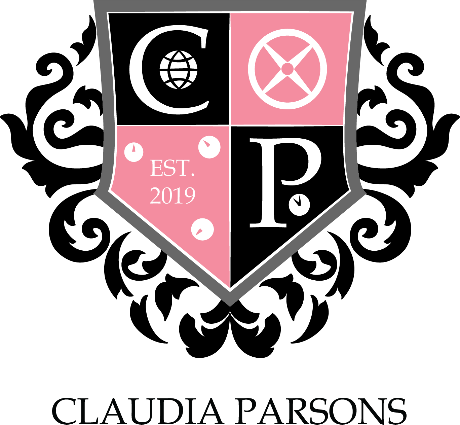 A MEETING OF CLAUDIA PARSONS COMMITTEE HELD AT 20:00 ON 25th NOVEMBER 2019 AT CLAUDIA PARSONS HALL25 November 2019	CP–08.1920MINUTESChair: 	Stuart AshtonPresent:	Callum Parke (Hall Chair)Stuart Ashton (Vice Chair & Treasurer)Maia Badenjiki (Social); Natalie Doyle (Social & Societies).Linus Kurz (Sport); Luke Isham (Sport); Elle Hopping (Sport); Charlotte Jones (Sport)Joshua Gray (Media); Lou Madden (Media)Shane Arun (Stash)Alannah Joy (Action); Liam O’Hara (Action)Alex Baker (Rag); Nikki Thomson (Rag)Amy Attrill (Welfare & Diversity); K-Leigh Hargreaves (Welfare & Diversity)Tom Calcluth (FREEC)Guests: 	Tony Tian (Subwarden)APOLOGIESAbsent with apologies: Callum Parke (Hall Chair); Alannah Joy (Action); Tom Calcluth (FREEC); Natalie Doyle (Social & Societies); Shane Arun (Stash); Amy Attrill (Welfare & Diversity); Maia Badenjiki (Social)Absent with no apologies: TO CONFIRM MINUTES AND ACTIONS FROM THE PREVIOUS MEETINGCP-07.1920ACTION – Stu to purchase camera – On GoingACTION – Rag to Research naked calendars ACTION – Media to make certificates, etcACTION – Add Nat to block chats for Sportsfest promoACTION – Media make poster for hustingsITEMS TO REPORT AND NOTEChairEveryone should attend winter ballNeed to make sure enough people are at punch party on Wednesday – starts at 9:30, setup starts at 9TreasurerVoting closes tomorrow at 5pmResidents have been emailed reminding themSportsvest – Alex take over as rep?Social SecretariesACTION – Punch party postACTION – Buy alcoholACTION – Hype up Punch PartyACTION – Cupboard left open during Hockey Social Punch Party? Investigation after meeting, and Callum investigation. Natalie must recover all of these tops ASAP.Sport SecretariesWheelchair Basketball this Sunday, told about an hour agoRainbow laces on Wednesday – Football – these will be sold at Hub at 7:30pm on TuesdayWalkover at Women’s’ Netball (again)Cross Country – CP won, but he is AU, so didn’tACTION – Luke source lights for WednesdayMedia Representatives.Still waiting on cameraPoints to Lou for next weekStash SecretaryACTION – Begin relationship with ASAPACTION – Pin badges and ties before Winter BallAction RepresentativesGot a lot of projects – anyone free 1:30-4 for a Xmas Tree Project Thursday?Friday Xmas Tree Project for Baxter GateNeed to start thinking about Food DriveRag RepresentativesCheapest Naked Calendar with Funky PigeonACTION - need to push selling Winter Ball Masks – postIndoor cinema on the 8th needs to be pushedACTION - Poll on the page about which movie people want to seeACTION – Push Beer Keller on the 30th to oncomingACTION – Steal reception raised money and hand into LSUWelfare and Diversity RepresentativesDays leading up to winter ball – 12 days of welfare9 association days and 3 sober events, speaking to new Welfare RepSocieties RepresentativeN/AFREEC RepresentativeGrime Scene on Wednesday – let Tom knowITEMS FOR DISCUSSIONHandover DocumentsACTION - Please create a handover document sent to Callum and bring them with you to next meeting and to sub wardensResults NightWednesday 9pm setup 9:30pm Please comeANY OTHER BUSINESSCommittee FinesNat, Alannah & Shane must pay £5 fines each for missing more than 3 meetings this term.DATE OF NEXT MEETING8pm, 2nd December 2019